TÍTULO DEL ARTÍCULO ACADÉMICO (sugerencia 16-18 palabras)(Mayúsculas, Times New Roman, 12 pts. negrita, centrado)Autor ¹ (Times New Roman, 10 pts., centrado), Autor ² (Times New Roman, 10 pts., centrado)1Máximo grado académico. Institución de pertenencia de cada autor sin abreviaturas y empezando por la Institución, pasando por las dependencias y finalizando con el departamento. Correo electrónico, teléfono y dirección postal de cada autor; de igual manera, todos los autores. (Times New Roman, 9 pts., centrado)Resumen -- El resumen deberá estar escrito en Times New Roman, 10 pts. Así mismo, debe estar justificado completo en la columna del lado izquierdo como se muestra en este documento. Se debe de utilizar la palabra Resumen en negritas, Times New Roman, 10 pts., cursiva, negritas y espacio simple el cual viene por defecto en esta plantilla. Debe ser redactado de manera directa precisando los aspectos metodológicos importantes y enfatizando los resultados y conclusiones más relevantes. Extensión máxima de 300 palabras. Dejar un espacio en blanco después cada párrafo.Palabras Clave: Se debe de utilizar la palabra Palabras Clave en negritas, Times New Roman, 10 pts., cursiva, negritas y espacio simple el cual viene por defecto en esta plantilla. Cada palabra se escribe con Times New Roman, 10 pts. Se sugiere no menos de tres ni más de seis palabras o frases cortas en orden alfabético, separadas por comas, que faciliten la localización del artículo. Abstract -- El abstract deberá de contener lo del apartado: resumen, pero deberá de estar escrito en idioma inglés. Key words – Las key words deberán de ser las mismas que el apartado: palabras clave, pero deberán de estar escritas en idioma inglés.INTRODUCCIÓN Se debe de utilizar la palabra INTRODUCCIÓN en mayúsculas, Times New Roman, 10 pts., negritas y espacio simple el cual viene por defecto en esta plantilla.Este apartado hace mención a los antecedentes del problema. Se describe el estado actual del tema. Se define el problema de la investigación. Se describen los objetivos del trabajo. Se describe la justificación del trabajo. DESARROLLOMetodología, para resaltar subtítulos utilizar palabra “Tipo título” en negritas.Se debe de utilizar la palabra DESARROLLO en mayúsculas, Times New Roman, 10 pts., negritas y espacio simple el cual viene por defecto en esta plantilla. En este apartado se describen claramente los métodos y las pruebas realizadas. Se incluyen los cálculos y/o    modelos matemáticos que sustenten la investigación propuesta. Se describen claramente los resultados. Debe de especificar: participantes, diseño, instrumento (s) utilizado (s) y el procedimiento.Todo el material impreso, incluyendo el texto, las ilustraciones, y los gráficos, se deben mantener dentro de un área de impresión de  ancho por  alto. No escriba, nada fuera del área de impresión.El título de las tablas se coloca sobre ellas, mientras que el de las figuras se coloca debajo, deben ser en Times New Roman 10 Pts. Cursivas de modo centrado.Ejemplo de tabla:Tabla 1. Datos comparativos.Ejemplo de figura: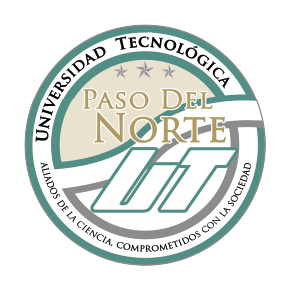 Figura 1. Ejemplo de figura o gráficaLas ecuaciones deberán estar numeradas con el número entre paréntesis y al margen derecho del texto.		Ec. (1)DISCUSIÓN Y ANÁLISIS DE RESULTADOSSe debe de utilizar la palabra DISCUSIÓN Y ANÁLISIS DE RESULTADOS en mayúsculas, Times New Roman, 10 pts., negritas y espacio simple el cual viene por defecto en esta plantilla. En este apartado se presentan     con     una     secuencia     lógica. Se resaltan    las     observaciones importantes.  Se  discuten  los  resultados  de las  pruebas. Los resultados deben responder a los objetivos. La discusión debe ser relevante y breve evitar la prolijidad.CONCLUSIONESSe debe de utilizar la palabra CONCLUSIONES en mayúsculas, Times New Roman, 10 pts., negritas y espacio simple el cual viene por defecto en esta plantilla.En este apartado las conclusiones deben ser claras y precisas. Deben responden correctamente a los objetivos.Se  incluyen  datos  para  una  posible  investigación futura.AGRADECIMIENTOS (opcionales)Se debe de utilizar la palabra AGRADECIMIENTOS en mayúsculas, Times New Roman, 10 pts., negritas y espacio simple el cual viene por defecto en esta plantilla.Deben ser agradecimientos profesionales o institucionales (no personales).BIBLIOGRAFÍA Se debe de utilizar la palabra BIBLIOGRAFÍA en mayúsculas, Times New Roman, 10 pts., negritas y espacio simple el cual viene por defecto en esta plantilla. En este apartado se ajusta según el orden de aparición. Cumplen con una fuente confiable. Presentan referencias nacionales. Presentan referencias internacionales. Mínimo 15 referencias confiables. El número de la referencia se anotará inmediatamente después de que se cite, poniendo el número entre corchetes. Ejemplos de referencias: [1] libro, para un autor, [2] libro, para dos autores, [3] libro, hasta 6 autores, [4] capítulo de libro, [5] libro electrónico, [6] publicación periódica, [7] congreso, [8] documento de internet, [9] revista electrónica, [10] revista impresa, [11] tesis impresa y [12] tesis electrónica.Ejemplos:[1] Busquet, L. (2006). Las cadenas musculares. Tronco, columna cervical y miembros superiores. Tomo I (8ª edición). Barcelona: Paidotribo.[2] García, E.M. & Magaz, A. (2009). ¿Cómo valorar tests psicométricos? Errores conceptuales y metodológicos en la evaluación psicoeducativa. Vizcaya: Grupo Albor-Cohs.[3] Bentley, M., Peerenboom, C. A., Hodge, F. W., Passano, E. B., Warren, H. C., & Washburn, M. F. (1929). Instructions in regard to preparation of manuscript. Psychological Bulletin, 26, 5763. Doi:10.1037/h0071487  [4] Tomporowski, P., Moore, R.D. & Davis, C.L. (2011). Neurocognitive development in children and the role of sport participation. In F.M., Webbe (Ed.), The handbook  of sport neuropsychology, pp. 357-382. New York, US: Springer Publishing.[5] Rudd, R.E. (2010). The health literacy environment activity packet: First impressions & walking interview. Eliminating barriers – Increasing Access. On-line tools. Health Literacy Studies.Retrieved from: http://www.hsph.harvard.edu/healthliteracy/files/activitypacket.pdf   [6] Cholen, S., (2000), Rev. Discusiones, volumen 6, No. 2, p. 10-15.[7] García, T. (coord.) (2001). Actas del V Simposio Nacional de Actividades Gimnásticas, Cáceres, marzo 2000. Cáceres: Universidad de Extremadura, Servicio de Publicaciones.[8] Fernández, P. (presentadora). (3 de julio 2011). Radio Nacional: No es un día cualquiera. [Audio en podcast]. Recuperado de: http://www.rtve.es/radio/no-es-un-dia-cualquiera/  [9] Coll, C., Colomina, R., Onrubia, J. y Rochera, M. J. (1992). Actividad conjunta y habla: una aproximación al estudio de los mecanismos de influencia educativa. Infancia y Aprendizaje, 59-60, pp.189-232.[10] Amenc, N., Goltz, F., & Lioui, A. (2011). Practitioner portfolio construction and performance measurement: Evidence from Europe. Financial Analysts Journal, 67 (3), pp. 39-50. Recuperado de: http://search.proquest.com/docview/873720359?accountid=14475   [11] Nehas, A. (2000) Sport et intégration sociale: le footblall agent d’integration culturelle et vecteur d’identifications: le cas des jeunes issus de l’inmmigration maghrébine. [Tesis doctoral inéditaq]. Universidad de Amiens, Facultad de Psicología, Francia.[12] Mankey, R. C. (2007). Understanding holistic leadership: A collaborative inquiry. [Doctoral Thesis]. Teachers College, Columbia University, New York, United States. ProQuestDissertations and Theses, Retrieved fromhttp://search.proquest.com/docview/304859685?accountid=14475  Ejemplos tomados de: Biblioteca Universidad de Álcala. (2014). Referencias bibliográficas. Style Apa 6TH Edition. EXTENSIÓN DEL TRABAJOLa extensión del trabajo es de 8 a 10 cuartillas.ENVÍO DEL TRABAJOLa propuesta de trabajo se deberá de enviar al correo: basachi@utpn.edu.mxINSTRUMENTO DE EVALUACIÓN DE LOS TRABAJOS RECIBIDOSEl equipo editorial evaluará la contribución con base al siguiente instrumento:basachi@utpn.edu.mx